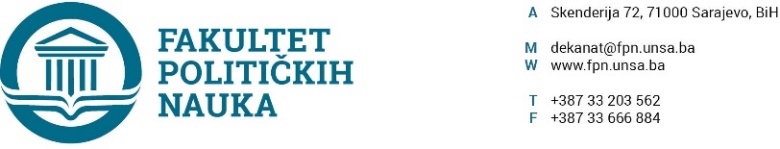 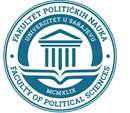 Sarajevo, 13.07.2023. godineDvadesetprva vanredna elektronska sjednica Vijeća Fakulteta održana je dana  13.07.2023. godine, sa početkom u 10 sati. Period izjašnjavanja po dostavljenim materijalima bio je od 10:00 do 13:00 sati.Za predloženi dnevni red glasalo je 53 članova Vijeća i to: Prof.dr. Zarije Seizović, prof.dr. Mirza Smajić, v.asst. Veldin Kadić, prof.dr. Adnan Džafić, prof.dr. Šaćir Filandra, doc.dr. Nina Babić, prof.dr. Valida Repovac Nikšić, prof.dr. Mirza Emirhafizović, prof.dr. Mustafa Sefo, prof.dr. Sead Turčalo, prof.dr. Damir Kapidžić, doc.dr. Selma Čosić, prof.dr. Darvin Lisica, Amina Vatreš MA, prof.dr. Elmir Sadiković, prof.dr. Sabira Gadžo-Šašić, prof.dr. Sarina Bakić, prof.dr. Dino Abazović, doc.dr. Lamija Silajdžić, prof.dr. Selmo Cikotić, doc.dr. Samir Forić, prof.dr. Sanela Bašić, v.asst. Osman Sušić, prof.dr. Zlatan Bajramović, prof.dr. Elvis Fejzić, prof.dr. Asim Mujkić, prof.dr. Sanela Šadić, doc.dr. Anida Dudić-Sijamija, prof.dr. Ehlimana Spahić, prof.dr. Dževad Termiz, doc.dr. Irena Praskač-Salčin, Selma Alispahić MA, prof.dr. Lejla Turčilo, prof.dr. Haris Cerić, doc.dr. Jelena Brkić-Šmigoc, doc.dr. Enita Čustović, prof.dr. Abdel Alibegović, prof.dr. Nedreta Šerić, prof.dr. Belma Buljubašić, prof.dr. Hamza Karčić, prof.dr. Amila Šljivo-Grbo, prof.dr. Borjana Miković, prof.dr. Nermina Mujagić, prof.dr. Nerzuk Ćurak, prof.dr. Nedžma Džananović, prof.dr. Lejla Mušić, predstavnici studenata: Imran Pašalić, Belmin Delić, Smail Lokvančić, Inela Subašić i predstavnica stručnog osoblja Anisa Bihorac. Dnevni red je jednoglasno usvojen kako slijedi: PRIJEDLOG DNEVNOG REDA:Usvajanje Zapisnika sa 28. redovne sjednice Vijeća fakulteta održane 04.07.2023. godine;Usvajanje Konačne rang liste primljenih kandidata u prvu godinu prvog ciklusa studija u studijskoj 2023./2024. godini;Imenovanje članova Komisije za izbor člana akademskog osoblja u nastavno-naučno zvanje redovan profesor na naučnu oblast Sigurnosne i mirovne studije.Tok sjednice:Ad 1. Usvajanje Zapisnika sa 28. redovne sjednice Vijeća fakulteta održane 04.07.2023. godine.Za tačku 1. glasalo je 53 članova Vijeća fakulteta. Odluka je usvojena jednoglasno. Ad 2. Usvajanje Konačne rang liste primljenih kandidata u prvu godinu prvog ciklusa studija u studijskoj 2023/2024. godini.Za tačku 2. glasalo je 53 članova Vijeća fakulteta. Odluka je usvojena jednoglasno. Ad 3. Imenovanje članova Komisije za izbor člana akademskog osoblja u nastavno-naučno zvanje redovan profesor na naučnu oblast Sigurnosne i mirovne studije.Za tačku 3. glasalo je 53 članova Vijeća fakulteta. Odluka je usvojena jednoglasno. Sjednica je završena u 13:00 sati.           Zapisničar                                                                                                   DEKAN _____________________                                                                                                 _______________________         Hakalović Melisa                                                                                     Prof.dr. Sead Turčalo